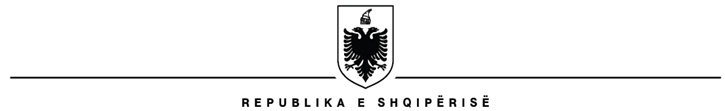 MINISTRIA E FINANCAVE DHE EKONOMISËAGJENCIA SHQIPTARE E ZHVILLIMIT TË INVESTIMEVESHPALLJE VENDI VAKANT PËR POZICIONIN:SPECIALIST (SEKTORI OSSH)DREJTORIA E INVESTIMEVE1. TË DHËNAT PËR POZICIONIN E PUNËS:Emërtesa e pozicionit: Specialist i Drejtorisë së Investimeve Klasa e pagës: IV-1Drejtoria: Drejtoria e Investimeve Raporton te: Përgjegjësi i Sektorit të One Stop Shop2. QËLLIMI I PËRGJITHSHËM I POZICIONIT: Specialisti i Sektorit të One Stop Shop përgjigjet te Përgjegjësi i Sektorit të One Stop Shop dhe te Drejtori i Drejtorisë së Investimeve për ofrimin e shërbimeve si një dritare unike për investitorët dhe asistimin e investitorëve strategjikë.3. DETYRAT KRYESORE:Asiston me informacion investitorët strategjikë dhe ata potencialë;Mbikëqyr aplikimet për marrje statusi investim/investitor strategjik, procedurë e asistuar/e veçantë;Ofron shërbime si një dritare unike për investitorët/investimet strategjike në RSH;Ofron konsulencë dhe asistencë për investitorët potencialë dhe institucionet qendrore në lidhje me proceset e aplikimit për status strategjik;Ndjek investimin strategjik në të gjithë fazat e tij;Përditëson regjistrin e investimeve strategjike;Harton raportet për Komitetin e Investimeve Strategjike (KIS);Zbaton politikat e sektorit në lidhje me promovimin e investimeve dhe identifikon agjencitë potenciale ndërkombëtare të promovimit të investimeve;Harton materiale promovuese mbi procedurat e investimeve strategjike; 4. KUSHTET QË DUHET TË PLOTËSOJË KANDITATI  Kushtet e përgjithshme që duhet të plotësojë kandidati janë: a - Të jetë shtetas shqiptar; b - Të ketë zotësi të plotë për të vepruar; c - Të zotërojë gjuhën shqipe, të shkruar dhe të folur; d - Të jetë në kushte shëndetësore që e lejojnë të kryejë detyrën përkatëse; e - Të mos jetë i dënuar me vendim të formës së prerë për kryerjen e një krimi apo për kryerjen e një kundërvajtjeje penale me dashje; f.- Ndaj tij të mos jetë marrë asnjë masë disiplinore gjatë 6 muajve të fundit të periudhës kohore të punës. 5. KËRKESAT E POSAÇME:Arsimi minimal: Master profesional në shkenca juridike / marrëdhënie ndërkombëtare / ekonomike. Diplomat, të cilat janë marrë jashtë vendit, duhet të jenë njohur paraprakisht pranë institucionit përgjegjës për njehsimin e diplomave, sipas legjislacionit në fuqi.Përvoja: Të ketë paktën 3 (tre) vite eksperiencë pune.Tjetër: Të ketë njohuri në fushën e metodave kërkimore, që ndihmojnë në përgatitjen e raporteve bazike dhe/ose analitike. Të ketë aftësi për të integruar informacionin me politikat institucionale. Të ketë aftësi për të identifikuar dhe qartësuar çështje, si dhe për të dhënë mendime alternative të mbështetura në përvojën profesionale. Të ketë aftësi për të vlerësuar opsione politikash dhe për të parashikuar pasojat nga përzgjedhja e tyre. Të këtë njohuri të gjuhës angleze; njohja edhe e gjuhëve të tjera përbën avantazh.6. DOKUMENTACIONI, MËNYRA DHE AFATI I DORËZIMIT Kandidatët që aplikojnë duhet të dorëzojnë dokumentat si më poshtë: a - Jetëshkrim i plotësuar në përputhje me standardet e legjislacionit shqiptar;b - Fotokopje të diplomës. Për diplomat e marra jashtë Republikës së Shqipërisë të përcillet njehsimi nga Ministria e Arsimit dhe e Sportit; c - Fotokopje të librezës së punës (të gjitha faqet që vërtetojnë eksperiencën në punë); d - Fotokopje të letërnjoftimit (ID); e - Vërtetim të gjendjes shëndetësore; f - Vetëdeklarim të gjendjes gjyqësore; g - Çdo dokumentacion tjetër që vërteton trajnimet, kualifikimet, arsimin shtesë, vlerësimet pozitive apo të tjera të përmendura në jetëshkrimin tuaj; Aplikimi dhe dorëzimi i të gjitha dokumenteve të cituara më sipër, do të bëhet në zyrën e  protokollit të institucionit me adresë: Rruga “Skerdilajd Llagami”, Nd.1, H.6,Tiranë ose në adresën zyrtare të e-mailit: info@aida.gov.alKanditatët e interesuar paraqesin kërkesën për aplikim ,dokumentacionin si më sipër dhe dokumentacionin vërtetues për kriteret e përgjithshme dhe të posaçme brenda datës: (06.10.2023 afati i fundit i aplikimit)7. REZULTATET PËR FAZËN E KONKURRIMITNë vijim, AIDA do të realizojë:  a- Fazën e parë të konkurrimit e cila konsiston në verifikimin e dokumentacionit të dorëzuar nga njësia përgjegjëse për menaxhimin e burimeve njerëzore. b- Nëse dokumentacioni i paraqitur nga çdo kandidat vërteton plotësimin e kërkesave të përgjithshme dhe të veçanta në shpalljen për konkurrim. c- Nëse kandidatët plotësojne kërkesat e përgjithshme dhe të veçanta të vendit të punës, faza e dytë të konkurrimit e cila është faza e intervistimit të punonjësve të kualifikuar nga komisioni. Në këtë fazë komisioni bën një vlerësim të formimit të përgjithshëm të kanditatëve si dhe vizionit të tyre personal në lidhje me veprimtarinë e AIDA-s.8. MËNYRA E VLERËSIMIT TË KANDIDATËVE Në përfundim të fazës së dytë komisioni i përzgjedhjes bën një vlerësim me pikë. Totali i pikëve të vlerësimit të kandidatëve është 100 pikë. Për vlerësimin e kandidatëve, secili anëtar jep pikët e tij. Në përfundim pikët e grumbulluara mblidhen. Shuma e pikëve të mbledhura nga të gjithë anëtarët pjesëtohet me numrin e anëtarëve të tij dhe kjo vlerë përbën rezultatin përfundimtar. Komisioni i Përzgjedhjes jep vlerësimin e tij sipas rregullores  mbi kandidatët potencialë për punësim duke e shoqëruar me një raport përmbledhës. Raporti përmbledhës së bashku me listën e 3(tre) kandidatëve që kanë arritur rezultate më të larta i paraqitet Drejtorit Ekzekutiv brenda një afati 5 (pesë) ditor nga përfundimi i vlerësimit.